Publicado en Madrid el 23/01/2019 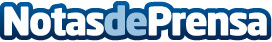 Cryosense apuesta por la crioterapia como tratamiento estrella en 2019 por sus múltiples beneficiosLas ventajas de la crioterapia a distintos niveles están cada vez más comprobadas y se prevé un aumento de sesiones durante este añoDatos de contacto:Cryosense91 159 27 16Nota de prensa publicada en: https://www.notasdeprensa.es/cryosense-apuesta-por-la-crioterapia-como Categorias: Nacional Fútbol Básquet Medicina alternativa Otros deportes http://www.notasdeprensa.es